До 31 декабря 2023 г. продлены особенности открытия пункта пропуска через государственную границу РФ на основании акта Правительства РФ Открытие пункта пропуска может осуществляться по предложению Минтранса России, согласованному с уполномоченными федеральными органами исполнительной власти. При этом условием для открытия является ввод в эксплуатацию объектов инфраструктуры, необходимых для организации в морском, железнодорожном и автомобильном пунктах пропуска пограничного, таможенного и иных видов контроля. 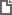 Постановление Правительства РФ от 17.01.2023 N 32
"О внесении изменения в постановление Правительства Российской Федерации от 12 мая 2022 г. N 856" 